Embedded Instruction for Early Learning Practice-Based Coaching (PBC)Embedded Instruction PracticesStrengths to Build OnOpportunities to Grow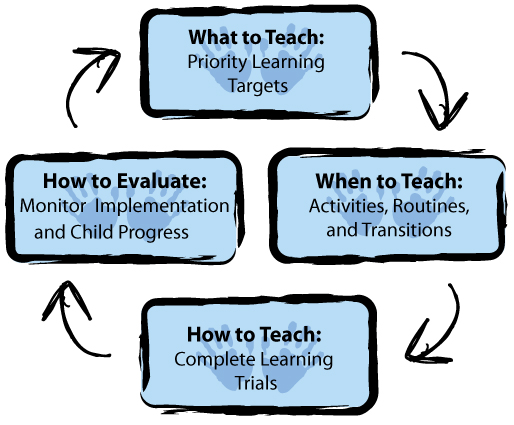 Identify and align target skills.Write high-quality priority learning targets.Use high-quality activities to provide multiple, meaningful, motivating (M3) embedded learning opportunities.Develop and use activity matrices to guide when, where, with whom, and how many learning opportunities embedded within and across activities.Implement embedded learning opportunities as complete learning trials (learning “links”).Collect and analyze data about implementation and child progress to inform instructional decisions.Practice-Based CoachingStrengths to Build OnOpportunities to Grow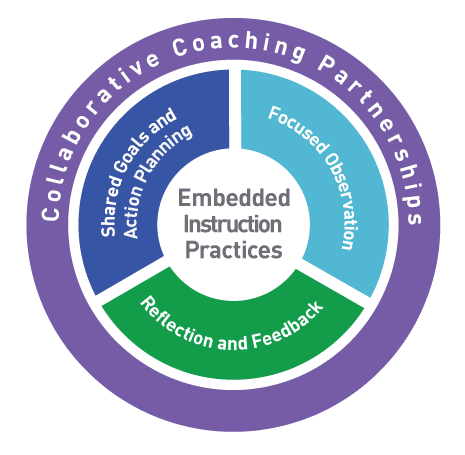 Key Parts:Effective Practices (e.g., Embedded Instruction, Pyramid, Early Literacy)Shared Goals & Action Planning, including a Strengths and Needs AssessmentFocused ObservationReflection and FeedbackCollaborative PartnershipEssential Coaching Strategies:ObservationReflectionSupportive FeedbackConstructive FeedbackIdentifying Materials & Resources